Spotting the signs of a cold home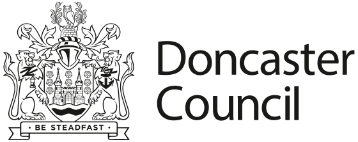 A warm, dry home is key to keeping people healthy in cold weather. By spotting the signs of a cold home and taking action, you might be able to stop health conditions from getting worse, helping to keep yourself, family and friends safe and healthy.People who are older, recently left hospital, are dealing with poor health, or have physical and/or mental disabilities are most at risk.The table below shows the main signs of a cold home and advice for people at risk. Energy guidance is available on Doncaster Council’s website. Please search for the following for more information:Energy Saving Advice and GrantsGet Ready for WinterEmail: energy.team@doncaster.gov.uk Live Inclusive provide free advice and support to Doncaster residents including providing support with benefits, apply for grants and save money on energy bills.  Website: www.liveinclusive.co.uk Email: enquiries@liveinclusive.co.uk Telephone: 01302 592 400Citizens Advice Doncaster provide free, confidential and impartial advice to Doncaster residents on a range of topics, including benefits, work, housing, accessing grants and saving money on bills.  Website: https://www.citizensadvice.org.uk/local/doncaster-borough/Email: advice@citizensadvice-doncasterborough.org Telephone: 01302 243057Signs of a cold homeAdvice for people at riskDamp or mouldCondensation – wetness on the windows or windowsillsDraughts – through windows, doors and floorsNo/broken central heatingWearing lots of clothes indoorsHeating just one room in the houseStruggling to keep warmHigh energy bills If you're not very mobile, 65+, or have a health condition, such as heart or lung disease, heat your home to at least 18C-21C. If you have children under the age of 12-months, it is recommended to keep room temperature between 16-20CKeep your bedroom at 18C all night if you can – and keep the bedroom window closed Turn your boiler flow temperature down to 55CHave regular hot drinks and at least 1 hot meal a day – eating regularly helps keep you warmDraw curtains at dusk and keep doors closed to block out draughtsMake sure you have a yearly service of your heating system by a professionalGet local support to make your home warmer and more affordable to heat